                                    ПРЕСС-РЕЛИЗ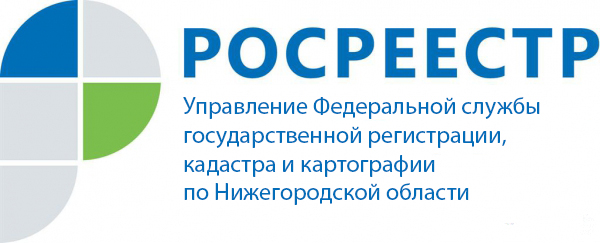 Бесплатные консультации пройдут в Общественной приемной Управления Росреестра по Нижегородской области В феврале 2019 г. в Общественной приемной Управления Федеральной службы государственной регистрации, кадастра и картографии по Нижегородской области, расположенной по адресу: г. Нижний Новгород, ул. М.Ямская, 78 (каб. 411) продолжится бесплатное проведение консультаций для граждан. ГРАФИК ПРИЕМА ПОСЕТИТЕЛЕЙ Пресс-службаУправления Росреестра по Нижегородской области Екатерина Полимователефон: 8 (831) 439 75 19е-mail: press@r52.rosreestr.ruсайт: https://www.rosreestr.ru/День приемаВремя приемаТематикаТематикаОтдел Управления1 февраляпятницас 15.00 до17.00По вопросам государственной регистрации прав на недвижимое имущество и сделок с нимНачальник отдела государственной регистрации недвижимости № 3Грачева Елена ГеннадьевнаНачальник отдела государственной регистрации недвижимости № 3Грачева Елена Геннадьевна4 февраляпонедельникс 09.00 до11.00 По вопросам государственной регистрации прав на недвижимое имущество и сделок с нимНачальник отдела правового обеспечения,  по контролю (надзору) в сфере саморегулируемых организацийТулупова Наталья Станиславовна  Начальник отдела правового обеспечения,  по контролю (надзору) в сфере саморегулируемых организацийТулупова Наталья Станиславовна  4 февраляпонедельникс 16.00 до18.00По вопросам государственной регистрации прав на недвижимое имущество и сделок с нимПомощник руководителя Управления Росреестра по НОКузахметова Наталия АлексеевнаПомощник руководителя Управления Росреестра по НОКузахметова Наталия Алексеевна5 февралявторникс 09.00 до13.00По вопросам деятельности УправленияЗам. руководителя Управления Росреестра по НО Балескова Светлана БорисовнаЗам. руководителя Управления Росреестра по НО Балескова Светлана Борисовна5 февралявторникс 16.00 до18.00По вопросам государственной регистрации прав на недвижимое имущество и сделок с нимНачальник отдела государственной регистрации недвижимости № 2Борисова Алёна ЮрьевнаНачальник отдела государственной регистрации недвижимости № 2Борисова Алёна Юрьевна6 февралясредас 16.00 до18.00По вопросам деятельности Управления  в части государственного земельного надзора, землеустройства, кадастрового учета и кадастровой оценки недвижимости, геодезии и картографииЗам. руководителя Управления Росреестра по НОХохряков Игорь АлександровичЗам. руководителя Управления Росреестра по НОХохряков Игорь Александрович7 февралячетвергс 14.00 до16.00По вопросам осуществления государственного кадастрового учета земельных участков в границах населенных пунктовФ ФГБУ ФКП Росреестра по НОВедущий технолог обработки документов и обеспечения учетных действий № 1Лобанова Надежда АлександровнаФ ФГБУ ФКП Росреестра по НОВедущий технолог обработки документов и обеспечения учетных действий № 1Лобанова Надежда Александровна7 февралячетвергс 16.00 до18.00По вопросам государственной регистрации прав на недвижимое имущество и сделок с нимИ.о. начальника отдела государственной регистрации недвижимости № 1Миловидова Жанна ПавловнаИ.о. начальника отдела государственной регистрации недвижимости № 1Миловидова Жанна Павловна8 февраляпятницас 09.00 до11.00По вопросам верификации и гармонизации  базы данных ЕГРННачальника отдела повышения качества данных ЕГРНПостникова Мария ВладимировнаНачальника отдела повышения качества данных ЕГРНПостникова Мария Владимировна8 февраляпятницас 15.00 до17.00По вопросам государственной регистрации прав на недвижимое имущество и сделок с нимНачальник отдела государственной регистрации недвижимости № 3Грачева Елена ГеннадьевнаНачальник отдела государственной регистрации недвижимости № 3Грачева Елена Геннадьевна11 февраляпонедельникс 09.00 до11.00По правовым вопросам  деятельности  УправленияНачальник отдела организации, мониторинга и  контроляГорелова  Татьяна Александровна Начальник отдела организации, мониторинга и  контроляГорелова  Татьяна Александровна 11 февраляпонедельникс 16.00 до18.00По вопросам государственной регистрации прав на недвижимое имущество и сделок с нимПомощник руководителя Управления Росреестра по НОКузахметова Наталия АлексеевнаПомощник руководителя Управления Росреестра по НОКузахметова Наталия Алексеевна12 февралявторникс 09.00 до13.00По вопросам деятельности Управления Зам. руководителя Управления Росреестра по НО Балескова Светлана БорисовнаЗам. руководителя Управления Росреестра по НО Балескова Светлана Борисовна12 февралявторникс 14.00 до16.00По адвокатским вопросамВторая  Нижегородская  коллегия адвокатов«Нижегородский адвокат», адвокатПодувальцева Алена СергеевнаВторая  Нижегородская  коллегия адвокатов«Нижегородский адвокат», адвокатПодувальцева Алена Сергеевна12 февралявторникс 16.00 до18.00По вопросам государственной регистрации прав на недвижимое имущество и сделок с нимНачальник отдела государственной регистрации недвижимости № 2Борисова Алёна ЮрьевнаНачальник отдела государственной регистрации недвижимости № 2Борисова Алёна Юрьевна13 февралясредас 16.00 до18.00По вопросам деятельности Управления  в части государственного земельного надзора, землеустройства, кадастрового учета и кадастровой оценки недвижимости, геодезии и картографииЗам. руководителя Управления Росреестра по НОХохряков Игорь АлександровичЗам. руководителя Управления Росреестра по НОХохряков Игорь Александрович14 февралячетвергс 14.00 до 16.00По вопросам предоставления сведений ЕГРНФФГБУ ФКП Росреестра по НОНачальник отдела подготовки сведений № 3Денисов Михаил ОрестовичФФГБУ ФКП Росреестра по НОНачальник отдела подготовки сведений № 3Денисов Михаил Орестович14 февралячетвергс 14.00 до16.00По вопросам технической инвентаризации объектов недвижимости и кадастровым работамНачальник  отдела по производству и по архивам Волго-Вятского филиала  АО «Ростехинвентаризация -Федеральное БТИ»Грузова Светлана НиколаевнаНачальник  отдела по производству и по архивам Волго-Вятского филиала  АО «Ростехинвентаризация -Федеральное БТИ»Грузова Светлана Николаевна14 февралячетвергс 16.00 до18.00По вопросам государственной регистрации прав на недвижимое имущество и сделок с нимНачальник отдела государственной регистрации недвижимости № 1Кайнова Елена ЮрьевнаНачальник отдела государственной регистрации недвижимости № 1Кайнова Елена Юрьевна15 январяпятницас 09.00 до11.00По вопросам верификации и гармонизации  базы данных ЕГРННачальника отдела повышения качества данных ЕГРНПостникова Мария ВладимировнаНачальника отдела повышения качества данных ЕГРНПостникова Мария Владимировна15 январяпятницас 15.00 до17.00По вопросам государственной регистрации прав на недвижимое имущество и сделок с нимНачальник отдела государственной регистрации недвижимости № 3Грачева Елена ГеннадьевнаНачальник отдела государственной регистрации недвижимости № 3Грачева Елена Геннадьевна18 февраляпонедельник 09.00 до11.00По правовым вопросам  деятельности УправленияНачальник отдела организации, мониторинга и  контроляГорелова  Татьяна Александровна Начальник отдела организации, мониторинга и  контроляГорелова  Татьяна Александровна 18 февраляпонедельникс 16.00 до18.00По вопросам государственной регистрации прав на недвижимое имущество и сделок с нимПомощник руководителя Управления Росреестра по НОКузахметова Наталия АлексеевнаПомощник руководителя Управления Росреестра по НОКузахметова Наталия Алексеевна19 февралявторникс 09.00 до13.00По вопросам деятельности УправленияЗам. руководителя Управления Росреестра по НО Балескова Светлана БорисовнаЗам. руководителя Управления Росреестра по НО Балескова Светлана Борисовна19 февралявторник с 16.00 до18.00По вопросам государственной регистрации прав на недвижимое имущество и сделок с нимНачальник отдела государственной регистрации недвижимости № 2Борисова Алёна ЮрьевнаНачальник отдела государственной регистрации недвижимости № 2Борисова Алёна Юрьевна20 февралясредас 11.00 до13.00По вопросам  нотариальной деятельностиНижегородская  областная нотариальная контора, нотариус, занимающийся  частной практикой в г. Н.НовгородеРомашин Алексей ВячеславовичНижегородская  областная нотариальная контора, нотариус, занимающийся  частной практикой в г. Н.НовгородеРомашин Алексей Вячеславович20 февралясредас 16.00 до18.00По вопросам деятельности Управления  в части государственного земельного надзора, землеустройства, кадастрового учета и кадастровой оценки недвижимости, геодезии и картографииЗам. руководителя Управления Росреестра по НОХохряков Игорь АлександровичЗам. руководителя Управления Росреестра по НОХохряков Игорь Александрович21февралячетверг с 09.00 до13.00По вопросам деятельности УправленияРуководитель Управления Росреестра по НОКорионова Наталья ЕвгеньевнаРуководитель Управления Росреестра по НОКорионова Наталья Евгеньевна21февралячетверг с 14.00 до 16.00По вопросам осуществления государственного кадастрового учета объектов капитального строительства, а также внесения изменений в сведениях ЕГРН об объектах капитального строительстваФилиал ФГБУ ФКП Росреестра по НО  Ведущий технолог отдела обработки документов и обеспечения учетных действий № 3Першина Любовь АлександровнаФилиал ФГБУ ФКП Росреестра по НО  Ведущий технолог отдела обработки документов и обеспечения учетных действий № 3Першина Любовь Александровна21февралячетверг с 16.00 до 18.00По вопросам государственной регистрации прав на недвижимое имущество и сделок с нимНачальник отдела государственной регистрации недвижимости № 1Кайнова Елена ЮрьевнаНачальник отдела государственной регистрации недвижимости № 1Кайнова Елена Юрьевна22 февраляпятницас 15.00 до17.00По вопросам государственной регистрации прав на недвижимое имущество и сделок с нимНачальник отдела государственной регистрации недвижимости № 3Грачева Елена ГеннадьевнаНачальник отдела государственной регистрации недвижимости № 3Грачева Елена Геннадьевна25 февраляпонедельникс 09.00 до11.00По правовым вопросам УправленияНачальник отдела организации, мониторинга и  контроляГорелова  Татьяна Александровна Начальник отдела организации, мониторинга и  контроляГорелова  Татьяна Александровна 25 февраляпонедельник с 16.00 до18.00По вопросам государственной регистрации прав на недвижимое имущество и сделок с нимПомощник руководителя Управления Росреестра по НОКузахметова Наталия АлексеевнаПомощник руководителя Управления Росреестра по НОКузахметова Наталия Алексеевна26 февралявторникс 09.00 до13.00По вопросам деятельности УправленияЗам. руководителя Управления Росреестра по НО Балескова Светлана БорисовнаЗам. руководителя Управления Росреестра по НО Балескова Светлана Борисовна26 февралявторникс 16.00 до18.00По вопросам государственной регистрации прав на недвижимое имущество и сделок с нимНачальник отдела государственной регистрации недвижимости № 2Борисова Алёна ЮрьевнаНачальник отдела государственной регистрации недвижимости № 2Борисова Алёна Юрьевна27 февралясредас 16.00 до18.00По вопросам деятельности Управления  в части государственного земельного надзора, землеустройства, кадастрового учета и кадастровой оценки недвижимости, геодезии и картографииЗам. руководителя Управления Росреестра по НОХохряков Игорь АлександровичЗам. руководителя Управления Росреестра по НОХохряков Игорь Александрович28 февралячетверг с09.00до 13.00По вопросам деятельности УправленияРуководитель Управления Росреестра по НОКорионова Наталья ЕвгеньевнаРуководитель Управления Росреестра по НОКорионова Наталья Евгеньевна28 февралячетвергс 14.00 до16.00По вопросам  технической инвентаризации и постановки на кадастровый учет объектов недвижимостиКП НО НижтехинвентаризацияНачальник Нижегородского городского отделенияМушкарева Елена ВладимировнаКП НО НижтехинвентаризацияНачальник Нижегородского городского отделенияМушкарева Елена Владимировна28 февралячетвергс 16.00 до18.00По вопросам государственной регистрации прав на недвижимое имущество и сделок с нимНачальник отдела государственной регистрации недвижимости № 1Кайнова Елена ЮрьевнаНачальник отдела государственной регистрации недвижимости № 1Кайнова Елена Юрьевна